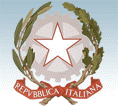 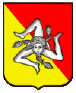 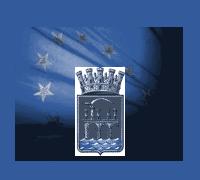 IV CIRCOLO “G. MARCONI” TRAPANI  Ind. Viale 11 Settembre 2001 – 91100 Trapani - tel. 0923/539178 – fax 0923/555047 - C.F. 80004490811e-mail: tpee00400p@istruzione.it - tpee00400p@pec.istruzione.it - sito web: www.guglielmomarconi.gov.itCircolare n.47Trapani, 11/02/2019Al personale Docente Scuola Primaria e InfanziaSEDEOggetto: consegna pagellino e schede di valutazione 1° quadrimestre.Si ricorda che venerdì 15 febbraio 2019, come da Piano Annuale delle Attività, verranno consegnati dalle ore 16.00 alle ore 18.00 i pagellini ai genitori degli alunni della scuola primaria; dalle ore 16.15 alle ore 17.15 verranno consegnate la schede di valutazione ai genitori della scuola dell’infanzia.I genitori verranno avvisati tramite avviso sul diario.                                                                          Il Dirigente Scolastico                                                                         Ignazio MonticcioloFirma autografa sostituita a mezzo stampa                                                                                                                                                                     ai sensi dell’art. 3 D. lgs 39/1993